Update vom 9.3.17 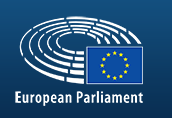 Antwort auf eine parlamentarische Anfrage: Quelle:http://www.europarl.europa.eu/sides/getAllAnswers.do?reference=E-2016-009616&language=EN(Teilweise sinngemäß übersetzt) "Die Kommission ist sich der behaupteten Erfolge auf dem Gebiet der niedrig-energetischen Nuklear-Reaktion bewußt. Wie vom ehrenhaften Mitglied bemerkt, umfasst dieser Bereich einen weiten Bogen unzusammenhängender Phänomene, die die Annahme zulassen, dass nukleare Ereignisse bei relativ niedrigem Energieeinsatz geschehen. Dies wird allerdings in der wissenschaftlichen Szene debattiert und es gibt keine einheitliche Auffassung darüber, wie die Mechanismen hinter diesen experimentellen Ergebnissen aussehen. Wie auch immer, offensichtlich wurden einige der Ergebnisse kürzlich repliziert, in einigen Fällen von angesehenen Wissenschaftlern und Laboratorien. Derartige Forschung kann im Prinzip durch das Programm Horizon (EU-Programm für Forschung und Innovation 2014 - 2020) unterstützt werden, ebenso durch den Europäischen Forschungsrat und das Europäische Programm  für Zukunftstechnologien. (Sh. genaue Angaben im Original-Dokument).Die vorliegende Beweislage und das steigende Investment durch Firmen und Regierungsorganisationen außerhalb Europas erfordert in der Tat eine eingehende Betrachtung und Bewertung der bisherigen Ergebnisse. Im Lichte dieser Betrachtungen ist dann zu entscheiden, auf welche Weise diese Forschung zu fördern ist." Noch Fragen?  Wissenschaft und Unternehmen außerhalb Deutschlands handeln und die EU überlegt. 